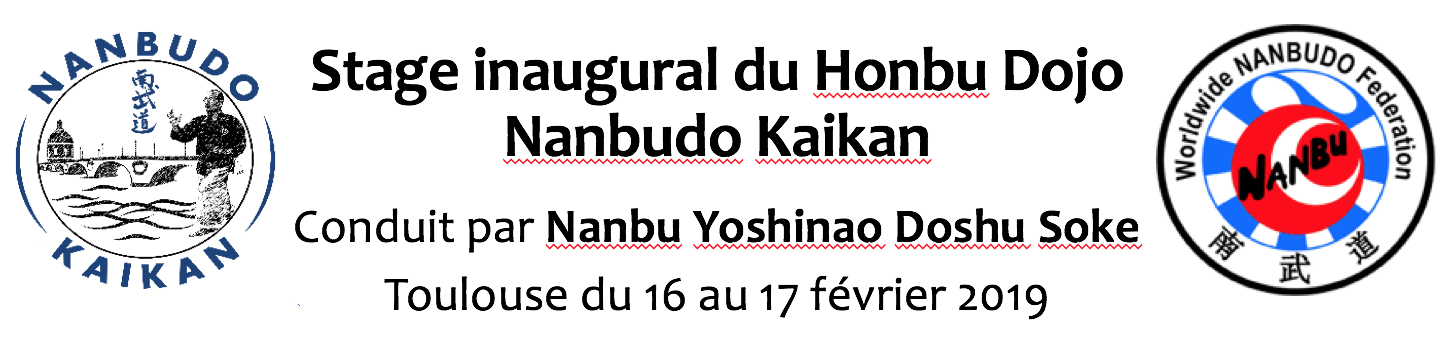 Nous avons le plaisir de vous inviter au stage international d’inauguration du Honbu Dojo de Nanbu Yoshinao Doshu Soke.Le Samedi 16 février il se déroulera à Toulouse au gymnase de COSEC du Mirail, 6 rue Ferdinand Laulanié, 31 100 Toulouse – Métro Mirail Université sur la ligne A (voir ci-dessous plan d’accès depuis le métro)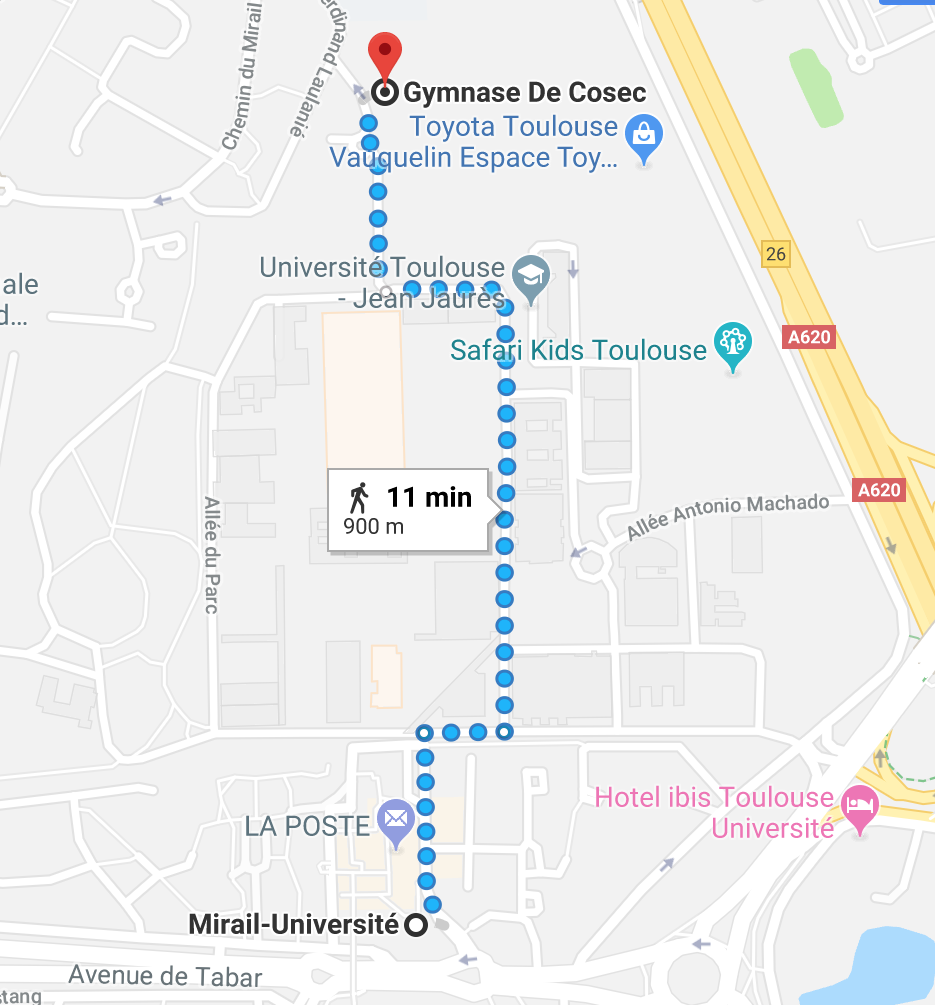 L’entrainement du 17 février aura lieu au dojo Shaolin Toulouse – 8 avenue Prat Gimont 31130 Balma – Accès : En voiture Sortie n°15 du périphérique toulousain En métro : Métro Gramont  sur la Ligne APlan d’accès depuis le métro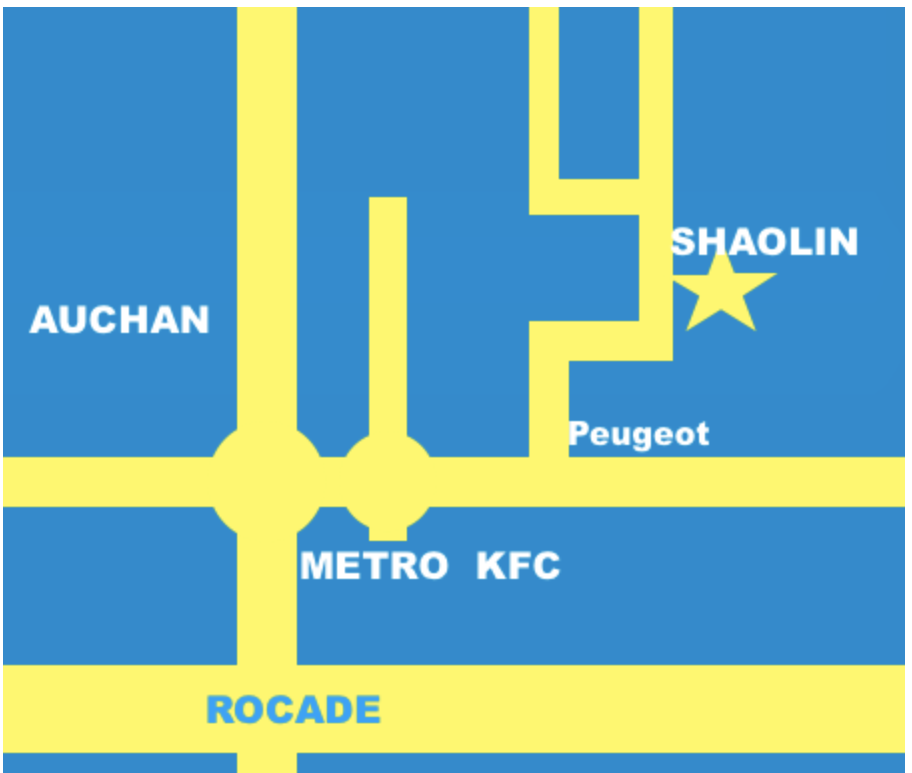 Programme du stage inauguralSamedi 16 février 2019 10h-11h30 - Stage au Gymnase du Cosec14h-16h30 - Inauguration et visite du Honbu Dojo en plusieurs groupes.17h30-19h - Stage au Gymnase du Cosec21h00 – Diner Brasserie les Beaux Arts – 1 quai de la Daurade – 31000 Toulouse (Métro : Esquirol sur la ligne A – En voiture : Parking Esquirol)Dimanche 17 février 201910h-11h30 – Dojo Shaolin Toulouse	Important : Pour l’inauguration du Honbu Dojo, les horaires seront précisés et les groupes constitués en fonction de la météo au stage le samedi matin.Prix du Stage : pour les plus de 16 ans : 60 €pour les moins de 16 ans : 14€	Prix du Diner pour les stagiaires : 25€ par personne tout comprisPré-inscription via le lien ci-dessous (très important pour la réservation du diner) : https://www.inscription-facile.com/form/7NR10Dc33gTmgAZvMgMQPaiement du stage et du diner : le 16 février 2019 à partir de 9h00 au Gymnase du CosecHébergement :A proximité du Nanbudo KaikanHôtel du Grand Balcon – 8-10 rue Romiguières – 31000 ToulouseTél : +33 (0)5 34 25 44 09Site web : https://grandbalconhotel.com/fr/Hôtel Ibis styles – 20 place du Capitole – 31000 ToulouseTél : +33 (0)5 61 21 17 54Site web : https://www.accorhotels.com/fr/hotel-9912-ibis-styles-toulouse-centre-capitole/index.shtmlA proximité de la gare MatabiauHôtel Ibis styles – 13 bd du Bonrepos – 31000 ToulouseTel : +33 (0)5 61 62 44 78 Site web : http://www.hotel-toulouse-france.com/?utm_source=google&utm_campaign=GMB&utm_medium=mapsHôtel Occitania Matabiau – 7 bd du Bonrepos – 31000 ToulouseTel : +33 (0)5 61 63 81 63Site web : http://www.occitania-toulouse-matabiau.com/frA proximité du Métro Jaurès (direct pour le lieu du stage) et dans le centreHôtel Royal Wilson – 6 rue Labéda – 31000 ToulouseTél : +33 (0)5 61 12 41 41 Site web : www.hotelroyalwilson-toulouse.comHotel de France – 5 rue D’Austerlitz – 31000 ToulouseTel : +33 (0)5 61 21 88 24Site web : https://hotel-france-toulouse.comCeci n’est qu’un petit échantillon des hôtels possibles pour vous aider à organiser votre séjour sur place. Il y a plein d’autres possibilités. Nous vous conseillons de choisir un lieu d’hébergement qui vous permettra d’accéder facilement à une station de métro de la ligne A. Le lieu d’entrainement pour le stage et le Nanbudo Kaikan se trouvent tous les deux sur cette ligne.